О   внесении изменений в решениеСобрания депутатовКрасночетайского района от 20.10.2011 № 19«О безвозмезднойпередаче имущества в государственнуюсобственность Чувашской Республике»В соответствии с Гражданским кодексом Российской Федерации, частью 11 статьи 154 Федерального закона от 22.08.2004 № 122-ФЗ «О внесении изменений в законодательные акты Российской Федерации и признании утратившими силу некоторых законодательных актов Российской Федерации в связи с принятием Федеральных законов «О внесении изменений и дополнений в Федеральный закон «Об общих принципах организации законодательных (представительных) и исполнительных органов государственной власти субъектов Российской Федерации» и «Об общих принципах организации местного самоуправления в Российской Федерации», постановлением Правительства Российской Федерации от 13.06.2006 № 374 «О перечнях документов, необходимых для принятия решения о передаче имущества из федеральной собственности в собственность субъекта Российской Федерации и муниципальную собственность, из собственности субъекта Российской Федерации в федеральную собственность или муниципальную собственность, из муниципальной собственности в федеральную собственность или собственность субъекта Российской Федерации», в рамках реализации Федерального закона от 29.11.2010 № 313-ФЗ «О внесении изменений в отдельные законодательные акты Российской Федерации в связи с принятием Федерального закона «Об обязательном медицинском страховании в Российской Федерации» Собрание депутатов Красночетайского района Чувашской Республики Р Е Ш И Л О:Внести в Решении Собрания депутатов Красночетайского района Чувашской Республики от 20.10.2011 г. №19 «О безвозмездной передаче имущества в государственную собственность Чувашской Республике» следующие изменения: в приложении №1 п/п 19 дополнить общую площадь (кв.м.) – 65,9; идентификационный номер объекта недвижимости (ИНОН) -  1276/1; кадастровый номер объекта  недвижимости – 21-21-13/004/2008-301; балансовую стоимость (руб.) – 65700; остаточную стоимость (руб.) – 3047,36.Контроль за выполнением настоящего решения возложить на и.о. начальника отдела экономики, имущественных и земельных отношений администрации Красночетайского района Чувашской Республики Васюкову Елену Николаевну.Настоящее Решение опубликовать в издании «Вестник Красночетайского района».Глава Красночетайского района                                                               А.Ю. Степанов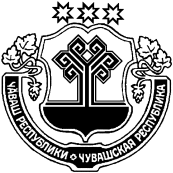 